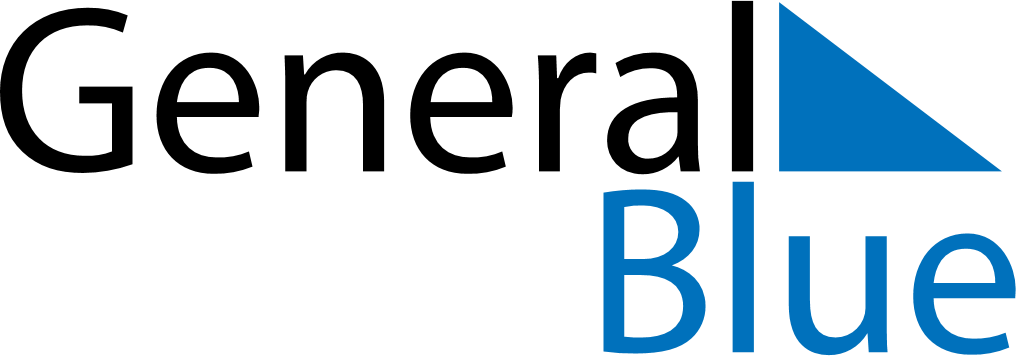 August 2024August 2024August 2024August 2024August 2024August 2024Picton, Marlborough, New ZealandPicton, Marlborough, New ZealandPicton, Marlborough, New ZealandPicton, Marlborough, New ZealandPicton, Marlborough, New ZealandPicton, Marlborough, New ZealandSunday Monday Tuesday Wednesday Thursday Friday Saturday 1 2 3 Sunrise: 7:31 AM Sunset: 5:29 PM Daylight: 9 hours and 57 minutes. Sunrise: 7:30 AM Sunset: 5:30 PM Daylight: 9 hours and 59 minutes. Sunrise: 7:29 AM Sunset: 5:31 PM Daylight: 10 hours and 1 minute. 4 5 6 7 8 9 10 Sunrise: 7:28 AM Sunset: 5:31 PM Daylight: 10 hours and 3 minutes. Sunrise: 7:27 AM Sunset: 5:32 PM Daylight: 10 hours and 5 minutes. Sunrise: 7:25 AM Sunset: 5:33 PM Daylight: 10 hours and 8 minutes. Sunrise: 7:24 AM Sunset: 5:34 PM Daylight: 10 hours and 10 minutes. Sunrise: 7:23 AM Sunset: 5:35 PM Daylight: 10 hours and 12 minutes. Sunrise: 7:22 AM Sunset: 5:36 PM Daylight: 10 hours and 14 minutes. Sunrise: 7:20 AM Sunset: 5:37 PM Daylight: 10 hours and 16 minutes. 11 12 13 14 15 16 17 Sunrise: 7:19 AM Sunset: 5:38 PM Daylight: 10 hours and 19 minutes. Sunrise: 7:18 AM Sunset: 5:39 PM Daylight: 10 hours and 21 minutes. Sunrise: 7:16 AM Sunset: 5:40 PM Daylight: 10 hours and 23 minutes. Sunrise: 7:15 AM Sunset: 5:41 PM Daylight: 10 hours and 26 minutes. Sunrise: 7:14 AM Sunset: 5:42 PM Daylight: 10 hours and 28 minutes. Sunrise: 7:12 AM Sunset: 5:43 PM Daylight: 10 hours and 30 minutes. Sunrise: 7:11 AM Sunset: 5:44 PM Daylight: 10 hours and 33 minutes. 18 19 20 21 22 23 24 Sunrise: 7:09 AM Sunset: 5:45 PM Daylight: 10 hours and 35 minutes. Sunrise: 7:08 AM Sunset: 5:46 PM Daylight: 10 hours and 38 minutes. Sunrise: 7:07 AM Sunset: 5:47 PM Daylight: 10 hours and 40 minutes. Sunrise: 7:05 AM Sunset: 5:48 PM Daylight: 10 hours and 43 minutes. Sunrise: 7:04 AM Sunset: 5:49 PM Daylight: 10 hours and 45 minutes. Sunrise: 7:02 AM Sunset: 5:50 PM Daylight: 10 hours and 48 minutes. Sunrise: 7:01 AM Sunset: 5:51 PM Daylight: 10 hours and 50 minutes. 25 26 27 28 29 30 31 Sunrise: 6:59 AM Sunset: 5:52 PM Daylight: 10 hours and 53 minutes. Sunrise: 6:58 AM Sunset: 5:53 PM Daylight: 10 hours and 55 minutes. Sunrise: 6:56 AM Sunset: 5:54 PM Daylight: 10 hours and 58 minutes. Sunrise: 6:54 AM Sunset: 5:55 PM Daylight: 11 hours and 0 minutes. Sunrise: 6:53 AM Sunset: 5:56 PM Daylight: 11 hours and 3 minutes. Sunrise: 6:51 AM Sunset: 5:57 PM Daylight: 11 hours and 5 minutes. Sunrise: 6:50 AM Sunset: 5:58 PM Daylight: 11 hours and 8 minutes. 